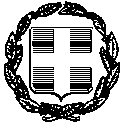 ΕΛΛΗΝΙΚΗ ΔΗΜΟΚΡΑΤΙΑ                                    	Ζωγράφου   10 -11- 2017.ΝΟΜΟΣ ΑΤΤΙΚΗΣ                                                 	Αρ. πρωτ. :   19055ΔΗΜΟΣ ΖΩΓΡΑΦΟΥΔΗΜΟΤΙΚΟ ΣΥΜΒΟΥΛΙΟΠ Ρ Ο Σ Κ Λ Η Σ Η              ΠΡΟΣ   α) Την κ. Δήμαρχο                                                     	                    β) Τους κ.κ. Αντιδημάρχους                                               		  γ) Τους  κ.κ. Δημοτικούς                                     	 	 Συμβούλους                                                   	Σας προσκαλούμε σε Τακτική  Συνεδρίαση (15η) του Δημοτικού Συμβουλίου στο Δημαρχείο   την    ΠΕΜΠΤΗ 16 ΝΟΕΜΒΡΙΟΥ   2017  και ώρα   20:30  με:  ΘΕΜΑΤΑ  ΗΜΕΡΗΣΙΑΣ  ΔΙΑΤΑΞΗΣΑνακοινώσεις-Ερωτήσεις.΄Εγκριση σύναψης προγραμματικής σύμβασης με το Υπ. Οικονομικών για την παραχώρηση χώρου στέγασης του Κέντρου Ενημέρωσης- Υποστήριξης Δανειοληπτών στο Δήμο μας.Έγκριση πραγματοποίησης προμηθειών στο πλαίσιο των εορταστικών εκδηλώσεων (Χριστούγεννα – Πρωτοχρονιά – Θεοφάνεια), έγκριση πίστωσης, τρόπου εκτέλεσης και ανάληψη σχετικών δεσμεύσεων.Έγκριση εκδηλώσεων κατά την εορταστική περίοδο στο πλαίσιο της επετείου των 70 χρόνων του Δήμου Ζωγράφου, έγκριση πίστωσης, τρόπου εκτέλεσης και ανάληψη των σχετικών δεσμεύσεων.‘Έγκριση πραγματοποίησης εκδηλώσεων αφιερωμένων στους Ζωγραφιώτες του Θεάτρου και του Κινηματογράφου,  στο πλαίσιο εορτασμού των 70 χρόνων του Δήμου Ζωγράφου, έγκριση πίστωσης, τρόπου εκτέλεσης και ανάληψη σχετικής δέσμευσης.Δημιουργία επετειακού Λευκώματος της ιστορίας του Δήμου Ζωγράφου, στο πλαίσιο εορτασμού των 70 χρόνων του Δήμου, έγκριση πίστωσης, τρόπου εκτέλεσης και ανάληψη σχετικής δέσμευσης.Έγκριση πραγματοποίησης αρτοκλασίας και υπηρεσιών ανθοστολισμού των εικόνων στις 6/12/2017  στον Ι.Ν. Aγίου Νικολάου του Δημοτικού Κοιμητηρίου (ημέρα εορτής του Ι.Ν.),  έγκριση πίστωσης, τρόπου εκτέλεσης και ανάληψη δέσμευσης.Έκφραση γνώμης για την «Έγκριση Οικονομικών Καταστάσεων Χρήσης οικ. έτους 2016» του Ν.Π.Δ.Δ.  ΠΟΛΙΤΙΣΜΟΥ ΚΑΙ ΑΘΛΗΤΙΣΜΟΥ. (Σχετ. η με αρ. 163/11-10-2017 απόφ. Δ.Σ. του ΝΠΔΔ Πολιτισμού και Αθλητισμού).Έγκριση  της υπ΄αρ.62/2017 αποφ. Διοικ. Συμβουλίου του Ν.Π.Δ.Δ.  “Μουσείο Γουναρόπουλου” με θέμα «Λήψη απόφασης για  τροποποίηση συστατικής πράξης του Ν.Π.Δ.Δ. Μουσείο Γουναρόπουλου».Οικονομική ενίσχυση της «Πανελλήνιας ΄Ενωσης Αγωνιστών Εθνικής Αντίστασης και Δημοκρατικού Στρατού Ελλάδας-Παράρτημα Ζωγράφου».Λήψη απόφασης διαγραφής από τον βεβαιωτικό Χρηματικό Κατάλογο τροφείων: Χ.Κ.153/2012/2015  στο όνομα ΜΙΧΟΣ ΑΝΔΡΕΑΣ.Διαγραφή από βεβαιωτικό Χρηματικό  Κατάλογο ΑΝΕΙΣΠΡΑΚΤΟ  ΤΑΠ , στο όνομα Κάτσιου Αικατερίνη και επαναβεβαίωση στον ιδιοκτήτη του ακινήτου».Διαγραφή από βεβαιωτικό Χρηματικό  Κατάλογο  ΔΤ και  ΤΑΠ , μη ηλεκτροδοτούμενου ακινήτου στο όνομα Τόκας Νικόλαος του Γεωργίου».Διαγραφή μέρους ανείσπρακτης οφειλής Δ.Τ. από κατάσταση της ΔΕΗ (Ιουλίου 2014) από τον βεβαιωτικό Χ.Κ.:48/2017 και από το όνομα Αλεξοπούλου Ματθαία, καθώς και επαναβεβαίωσης του υπολοίπου στην ίδια και στην ιδιοκτήτρια του ακινήτου επί της οδού Γρ.Αυξεντίου 79, κ.Γούναρη Αναστασία.Λήψη απόφασης διαγραφής α) από βεβαιωτικό Χρηματικό Κατάλογο ανείσπρακτων οφειλών στο όνομα του μισθωτή κ.Κολιοπάνου Ιωάννη και επαναβεβαίωσης στην εκμισθώτρια και β) από Χρηματικούς Καταλόγους μη ηλεκτροδοτούμενων ακινήτων ΤΑΠ και ΤΚΦ στο όνομα Πάνος Τιμόθεος, λόγω πολλαπλής εγγραφήςΔιαγραφή από βεβαιωτικούς  Χρηματικούς  Καταλόγους ΔΤ και  ΤΑΠ , ΑΝΕΙΣΠΡΑΚΤΩΝ ΔΤ ΚΑΙ ΤΑΠ και ΠΡΟΣΤΙΜΟΥ ΠΑΡΑΒΑΣΗΣ ΟΡΩΝ ΛΕΙΤΟΥΡΓΙΑΣ ΚΑΤΑΣΤΗΜΑΤΩΝ στο όνομα Κροκίδης Ιωάννης του Γεωργίου.Διαγραφή μέρους ανεισπράκτων οφειλών από ΔΕΗ (μηνός Φεβρουαρίου 2017) στο όνομα Κουλόπουλος Παναγιώτης, λόγω λανθασμένου συντελεστή χρέωσης Δημοτικών Τελών, για το ακίνητο επί της οδού Κρίνων 17.Διαγραφή  οφειλών ΤΑΠ, των ετών από 2014,2015 και 2016 των μη ηλεκτροδοτούμενων ακινήτων α) από το όνομα του κ.ΤΣΙΑΤΣΗ ΝΙΚΟΛΑΟΥ και της κ. ΤΣΙΑΤΣΗ ΝΤΟΥΜΠΡΑΒΚΑ, με κωδικό ακινήτου 0006662,επί της οδού ΜΑΚΡΥΓΙΑΝΝΗ 5  και β) από το όνομα του κ.ΣΟΥΦΛΗ ΑΘΑΝΑΣΙΟΥ,με κωδικό ακινήτου 00065698, επί της οδού ΑΥΞΕΝΤΙΟΥ ΓΡΗΓΟΡΙΟΥ 45 και επαναβεβαίωση οφειλών στους πραγματικούς ιδιοκτήτες.Έκφραση γνώμης που αφορά σε  “Παραχώρηση αναπηρικής θέσης στάθμευσης επί της οδού Δίκης 4-6.”  [Σχετ. απόφ. Ε.Π.Ζ. 92/2017].Έκφραση γνώμης που αφορά σε  “Ανάκληση παραχώρησης αναπηρικής θέσης στάθμευσης επί της οδού Παπάγου 126 (ΑΔΣ 182/2011)”. [Σχετ. απόφ. Ε.Π.Ζ. 95/2017].     Ο   ΠΡΟΕΔΡΟΣ ΤΟΥ ΔΗΜΟΤΙΚΟΥ ΣΥΜΒΟΥΛΙΟΥ ΚΛΑΔΕΥΤΗΡΑΣ ΧΡΗΣΤΟΣΕΣΩΤΕΡΙΚΗ ΔΙΑΝΟΜΗ   [Με ηλεκτρονικό ταχυδρομείο] :Γενική Γραμματέα  Δήμου.ΔΙΕΥΘΥΝΣΕΙΣ  ΚΑΙ ΤΜΗΜΑΤΑ ΤΟΥ ΔΗΜΟΥ . 